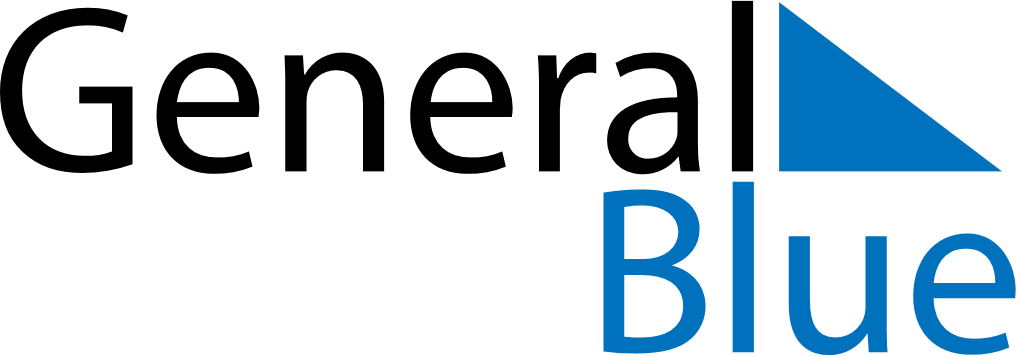 April 2028April 2028April 2028April 2028ColombiaColombiaColombiaSundayMondayTuesdayWednesdayThursdayFridayFridaySaturday123456778910111213141415Palm SundayMaundy ThursdayGood FridayGood Friday1617181920212122Easter Sunday232425262728282930